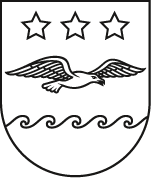 JŪRMALAS PILSĒTAS DOMEJŪRMALAS  SPORTA  SKOLANometņu ielā 2B, Jūrmalā, LV-2016, Reģ.Nr.2971902208, PVN Reģ.Nr.90009249367 tālr. 67736378, tālr./ fax 67736379, e-pasts sportaskola@edu.jurmala.lv  JūrmalāJūrmalas pilsētas pašvaldības Izglītības pārvaldes skolēnu sacensību kalendārā plāna projekts2020./21. mācību gadam 	Sagatavoja Elita KrūmiņaTel. 29269141Nr.p.k.Pasākums Klašu grupa DatumsAtklātais turnīrs pludmales volejbolā 10.-12.klaseMajoru pludmalēSeptembris 2020Nenotika, jo pludmales sporta centrs gatavojās EČ pludmales volejbolā.““Olimpiskā diena 2020”1.- 4.klase5.- 6.klase7.- 9.klase10.- 12.klaseJūrmalas pilsētas stadions “Sloka”18.09.2020.Jūrmalas pilsētas bērnu un jauniešu atklātais čempionāts daudzcīņāU-10, U-12, U-14, U-16, U18 grupasJūrmalas pilsētas stadions “Sloka”25.09.2020.Jūrmalas meistarsacīkstes vieglatlētikas krosā „Jūrmalas rudens 2020”5.- 6.klase7.- 9.klase10.- 12.klaseKaugurciemā, pie P.Zolta piemiņas vietas01.10.2020.Jūrmalas skolēnu čempionāts futbolā3.- 4. klase5.- 6. klase7.- 9. klase10.- 12. klaseJūrmalas pilsētas stadions “Sloka”05.10.2020.08.10.2020.12.10.2020.15.10.2020.Skolēnu olimpiādes sacensības basketbolā1.- 4.klaseNovembris 2020Nenotika Covid-19 ierobežojumu dēļSkolēnu olimpiādes sacensības basketbolā5.- 6.klaseSporta nams ”Taurenītis”Novembris 2020Nenotika Covid-19 ierobežojumu dēļSkolēnu olimpiādes sacensības stafetēs “Drošie un veiklie”2.- 5.klaseSporta nams ”Taurenītis”Novembris 2020Nenotika Covid-19 ierobežojumu dēļSkolēnu olimpiādes finālsacensības stafetēs “Veiklo stafetes” 2.- 5 .klase (2009.- 2012.g. dz.)Decembris 2020Nenotika Covid-19 ierobežojumu dēļSkolēnu olimpiādes sacensības spēlē “Tautas bumba” 3. - 5.klase meitenes 3.-5.klase zēni3.-5.klase meitenes, zēni FINĀLISporta nams “Taurenītis”Decembris 2020Nenotika Covid-19 ierobežojumu dēļSkolu sacensības volejbolā 7.- 9.klase (2005.-2008.g.dz.) meitenes, zēni10.-12.klase  (2001.-2004.g.dz.) meitenes, zēniJūrmalas Sporta skolas zāleFebruāris 2021Nenotika Covid-19 ierobežojumu dēļLatvijas Skolēnu 73.spartakiāde  spēlē “Tautas bumba”3.-5.klase meitenes, zēniMarts 2021Nenotika Covid-19 ierobežojumu dēļSkolēnu olimpiādes sacensības dambretē Jūrmalas pilsētas Mežmalas vidusskolaMarts 2021Nenotika Covid-19 ierobežojumu dēļSkolēnu olimpiādes sacensības florbolā  3.- 4.klase5.- 6.klase7.-9.klase10.-12.klaseMarts, aprīlis 2021Nenotika Covid-19 ierobežojumu dēļLatvijas Skolēnu 74.spartakiāde dambretēU-9, U-11, U-14, U-16 grupasBauskaAprīlis, maijs 2021Nenotika Covid-19 ierobežojumu dēļJūrmalas olimpiādes sacensības vieglatlētikā “Jūrmalas pavasaris 2021”5 .- 6.klase7. - 9.klase, 10.-12.klaseJūrmalas pilsētas stadions “Sloka”Maijs 2021Nenotika Covid-19 ierobežojumu dēļBērnu sporta svētki “Jautrie starti 2021” P.i.i. izglītības iestādēmJūrmalas pilsētas stadions “Sloka” Maijs 2021Nenotika Covid-19 ierobežojumu dēļ